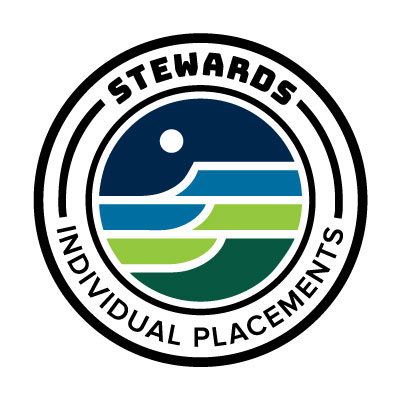 Stewards individual placementSPhoto Caption FormPlease follow the following format to title your photographs: Site Acronym or Site Name_Year_Program_LastName_FirstName_Report-Type_Photo_1 Some examples:YOSE_2019_GIP_Eskelson_Mandy_Midterm_Photo_2 YOSE_2019_HPTC_Eskelson_Mandy_Final_Photo_2 GRCA_2019_RTCA_Eskelson_Mandy_Photo_2 MTNF_2019_USFS_Eskelson_Mandy_Photo_2***Please save as a word doc, not a PDF, and upload along with your photos in JotForm***File NameDescriptionGRD_2019_Smith_Jim_Photo_Midterm_1Jim Smith at the GRD office in Denver, Colorado working at a computer.